SUNDAYMONDAYTUESDAY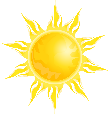 WEDNESDAYTHURSDAYFRIDAYSATURDAYIf you have any questions please contact:Recreation Therapist- Georgina Megens (885-2562) & Recreation Coordinator- Sandra Carver (885-3638)Refer to whiteboard for any changes and weekend plans (subject to change Re: Public health measures)If you have any questions please contact:Recreation Therapist- Georgina Megens (885-2562) & Recreation Coordinator- Sandra Carver (885-3638)Refer to whiteboard for any changes and weekend plans (subject to change Re: Public health measures)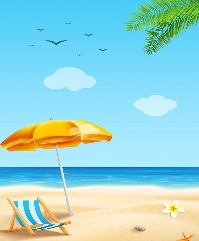 1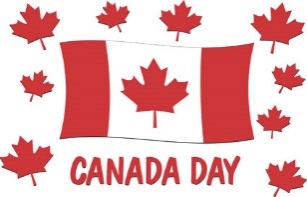 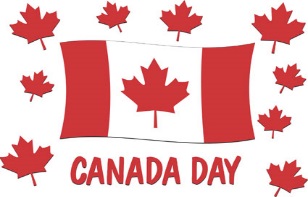 2      AM Floor HockeyPM Summer Social3Friendly VisitsGoing Outside 4 Friendly visitsGoing outside 5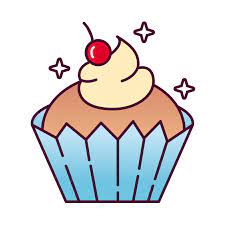 AM Keep FitPM Birthday Bash with Russ & Rick6AM JeopardyPM Balloon Badminton      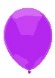 7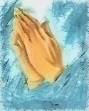 AM Keep Fit1:30 Church with Father Vincent8AM Lexicon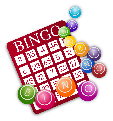 PM BINGO9AM Keep FitPM Green Thumb10 Friendly VisitsGoing Outside11      Friendly VisitsGoing Outside12AM Keep Fit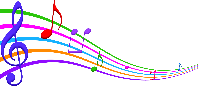 PM Sing Song13AM Name 10PM Water Colour Painting14    AM Keep fitChurch in the Afternoon15Summer BBQPM BINGO16AM Floor HockeyPM Roast Marshmallows17 Friendly VisitsGoing Outside18Friendly VisitsGoing Outside19AM Keep fit/ MeditationPM Music with Russ & Rick2010:30 Time SlipsPM Fruit smoothies/         Green Thumbs21   AM Keep FitChurch in the Afternoon22Olympics Games Day Celebration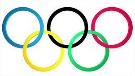 Ice Cream Social23 AM Keep FitAM Start Talley Board for Olympics1:30 Merchandise Bingo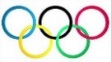 24 Summer OlympicsInternational Self Care DayGoing outside 25 Summer Olympics Friendly VisitsGoing Outside26 Summer OlympicsAM Boccie Ball PM Olympic Decoration Crafts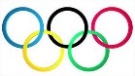 27 Summer OlympicsAM Friendly visitsPM Sing Song28 Summer OlympicsFriendly Visits29 Summer OlympicsAM FrisnicPM Time Slips30 Summer OlympicsAM Olympic TriviaPM Green Thumbs31 Friendly VisitsGoing Outside